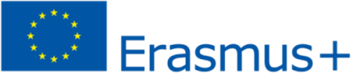 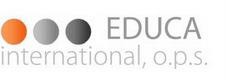 Program ERASMUS+ Practical Traineeships for students or graduates1 realised with the grant of the Consortium EDUCA INTERNATIONAL, o.p.s.APPLICATION FOR STUDENTS/GRADUATES 1 Within the consortium, grants can only be awarded to students from the following schools: UK, MUP, VŠE, ČZU, VŠO, VŠH, VFU Brno, VŠKK, VŠTEČB, UHK, VŠ Zdravotnická, VŠFS, VŠCHT, VOŠ PRIGO, VŠ PRIGO, Policejní akademie ČR, Svatojánská kolej – Vyšší odborná škola pedagogická, VŠMVV, AMBIS, Akademie STING, VOŠISI agree that in case of accepting the ERASMUS traineeship, EDUCA INTERNATIONAL, o.p.s. will organize and finance the traineeship.And I am aware that I am required to pass a language test before and after the internship.Approved application and signed Learning Agreement for Traineeship by the student, the appropriate college and the host institution, send to: educaops@gmail.comBefore signing a subscription agreement (financial agreement), the student/graduate must provide proof of insurance for the traineeship abroad (including health, accident, repatriation and liability insurance for the entire period of your internship), and complete the Entry Language Test (OLS). Student/graduate can take part in the language course in any language of the EU if you have passed the test at least for B2, otherwise the course is automatically assigned to your language in order to improve your language skills.Acceptance of the documents will be confirmed by mail and after the completion of all the formalities, the trainee will be sent by mail an agreement to sign. The agreement is is the basic document for receiving the Erasmus+ grant. The trainee will fill in the personal and bank details and print and sign 2 copies. Both shall be sent to address:EDUCA INTERNATIONAL, o.p.s.Na Moklině 289/16, 163 00 Praha 6After completing the internship, a trainee has to:pass Final Language Test ( OLS )complete an online final report on the internshipsend the original of a document confirming and signing the Learning Agreement "AFTER MOBILTY", stating the duration of the traineeship, which must correspond to the time stated in the subscription agreement.Documents and other detailed information on internships including placement offers in different EU countries can be found at www.educaops.euin the Traineeships section http://educaops.eu/en/stages-erasmus-for-students/Name and surname of the trainee: Date of birth :Citizenship :Adress of residence:Mail: Telephone :Name of University :Faculty :Study section :Academic year:Study cycle (e.g. 2.Bc, 1.Mgr, 1.PhD. or graduate)Number of years of study before mobility :The student participated in Erasmus study or internship (the number of months and days in the current study cycle in which they take part in the internship ) - for graduates in the last cycleof study. YES ( Months ………. Days ……………. NO YES ( Months ………. Days ……………. NOName and full address of the foreign institution (including the postal code) where the practical placement will take place:Organisation (profit / non-profit ) : Profit Institution	 Non-profit institution Profit Institution	 Non-profit institutionLegal form (public / private):Economic sector: Size of institution : Public Institution	 Private institution................................................. 1-250;  250 and more staff Public Institution	 Private institution................................................. 1-250;  250 and more staffWorking Language in mobility and a compulsory test in the language:Are you interested in the course (is the course compulsory in the case oftest result B1 and less)? YES in language	 NO YES in language	 NOContact person abroad :Email abroad institution :Telephone abroad institution :Period of mobility (exactly date ):From: dd/mm/rrrrTo: dd/mm/rrrrAnnexes :Annex I :Learning Agreement (scan with signatures from student, university and receiving organization)Annex II :Scan of a document about health, accident, repatriation and liability for damage insuranceDate : ………………….Student signature : …………………………………….Confirmation of faculty:Confirmation of faculty:Date:Signature:Statement of the International Office of the University:I agree to send a student / graduate to a practical internship within the EDUCA consortium through EDUCA INTERNATIONAL, o.p.s.When fulfilling the conditions of the internship, the student / student will complete the ERASMUS practical placement enrolled in the Diploma Supplement (not applicable for graduates).Statement of the International Office of the University:I agree to send a student / graduate to a practical internship within the EDUCA consortium through EDUCA INTERNATIONAL, o.p.s.When fulfilling the conditions of the internship, the student / student will complete the ERASMUS practical placement enrolled in the Diploma Supplement (not applicable for graduates).Date:Signature: